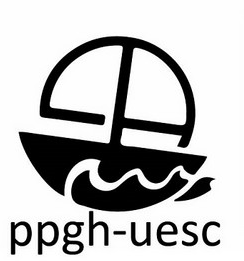 Universidade Estadual de Santa Cruz 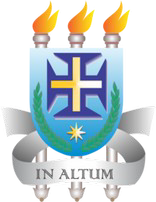 Departamento de Filosofia e Ciências HumanasPrograma de Pós-Graduação em História: Atlântico e Diáspora AfricanaATA DE DEFESA DE DISSERTAÇÃOAos xxxxxxxxxxx dias do mês de xxxxxxxxxx do ano de dois mil e vinte e xxxx, em sessão realizada em formato de videoconferência, através do aplicativo Stream Yard, com transmissão ao vivo pelo Canal ATLANTIS – Mestrado Acadêmico em História – UESC na Plataforma do YouTube, às xxhxxmin (xxxx horas) reuniu-se – para apreciar o texto XXXXXXXXXXXXXXXXXXXXXXXXXXXXX, apresentado por xxxxxxxxxxxxxxxxxxxxxxxxxxxxxxxxxx, como parte dos requisitos para obtenção do título de Mestre em História – a Banca Examinadora comporta pelos (as) professores(as) Prof. Dr. xxxxxxxxxxxxxxxxxxxxxxx, UESC – História (Orientador); Prof.ª Dr.ª xxxxxxxxxxxxxxxxxxxxxxxx, XXXX – História; Prof.ª Dr.ª XXXXXXXXXXXXXXXXX, UESC – História.Após a arguição da mestranda sobre os temas e questões fundamentais da dissertação, a Banca Examinadora deliberou pela (APROVAÇÃO/ APROVAÇÃO CONDICIONADA A REVISÃO/ REPROVAÇÃO) dx candidatx de acordo com o seguinte parecer:xxxxxxxxxxxxxxxxxxxxxxxxxxxxxxxxxxxxxxxxxxxxxxxxxxxxxxxxxxxxxxxxxxxxxxxxxxxxxxxxxxxxxxxxxxxxxxxxxxxxxxxxxxxxxxxxxxxxxxxxxxxxxxxxxxxxxxxxxxxxxxxxxxxxxxxxxxxxxxxxxxxxxxxxxxxxxxxxxxxxxxxxxxxxxxxxxxxxxxxxxxxxxxxxxxxxxxxxxxxxxxxxxxxxxxxxxxxxxxxxxxxxxxxxxxxxxxxxxxxxxxxxxxxxxxxxxxxxxxIlhéus, xx de xxxxxxxx de 202xOrientador:  ..................................................................Arguidor Externo: .... ...................................................Arguidor Interno:   .......................................................